enresa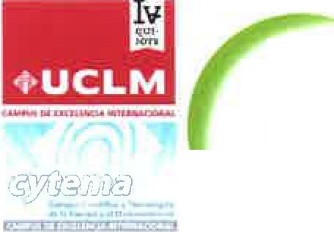 CONVOCATORIA DE AYUDAS CÁTEDRA ENRESA PARA ALUMNOS MATRICULADOS EN MÁSTERES EN ENERGÍA Y MEDIOAMBIENTE DE LA UNIVERSIDAD DE CASTILLA-LA MANCHAAPELLIDOS Y NOMBRE: _____________DNl: ________________	DOMICILIO ______________________________________LOCALIDAD: _______________EMAIL: ______________	TELÉFONO: ______________________________________SOLICITA, tomar parte en la convocatoria arriba mencionada de ayudas cátedra ENRESA para alumnos matriculados en másteres en Energía y Medio Ambiente de la Universidad de Castilla-La Mancha, a cuyos efectos expone:1.   Que	se	encuentra	matriculado	en	el	curso	2015/2016	en	el máster								de la UCLM.De acuerdo con lo dispuesto en la Ley Orgánica 1511999 de Protección de Datos de Carácter Personal, le informamos que sus datos pasan a formar parte de un fichero de la Universidad, cuya única finalidad es Ja gestión administrativa de las becas-colaboración en la Universidad de Castilla-La Mancha.Asimismo, Je comunicamos que puede ejercitar los derechos de acceso, rectificación, cancelación y oposición de sus datos remitiendo un escrito al Director Académico de Seguridad Informática de Ja Universidad de Castilla-La Mancha, calle Altagracia, número 50, 13071 Ciudad Real, adjuntandocopia de documento que acredite su identidad.Existe a su disposición una copia gratuita del "Código de Conducta de Protección de Datos Personales en la Universidad de Castilla-La Mancha" opuede obtenerlo en las direcciones de Internet www.uclm,eslpsi y www.agpd.es.En	, a ____________ de _____________________ de __________Firma del solicitante:Documentación que acompaña: [  ] Currículum Vitae[  ] Expediente académico[  ] Fotocopia del resguardo de matrícula en el máster[ ]  Otros  (especificar) ____________________________________________________Dr. D. Julián Garde López-Brea Director de la Cátedra ENRESAEscuela Técnica Superior de Ingenieros Agrónomos y de Montes ETSIAM Albacete